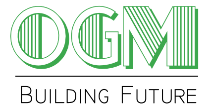 Switchable Smart Film Base Film (bare film) product specifications are as follows: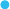 Operating mode: power off: opaque / power on: transparentSize: Width1200mm (regular inventory) or 1500mm (Max. width by orders) Length Max. 100M (Roll type)Thickness:  0.4 mm／400µm ± 5 µmDrive voltage: AC 70 ± 5 volts (50/60HZ) Power consumption: 5W / ㎡ below (ON)Parallel light transmittance: >75% (ON); <5% (OFF)Operating speed: OFF (opaque) → ON (transparent) about 10msON (transparent) → OFF (opaque) about 200msViewing angle: ＞150° under transparent (ON) conditionTemperature conditionsStorage temperature: – 20°C ～ 70°COperating temperature: -10°C ～ 60°CNumber of ON/OFF: estimated to be more than 8,000,000 timesWarranty: 1 year (in the normal use and Smart Film must be sealed on the edge completely)Related Applications: Direct-pasted Type / Laminated Glass Type